№ петиції4751Назва петиціїПротив строительства мусоросжигательный завод на ТроещинеЗібрано підписів10017 з 10000Дата створення09-10-2016Дата модерації10-10-2016Дата завершення підписання08-01-2017Опис петиції (що потрібно зробити та чому)Киевская власть рассматривает вопрос строительства современного мусоросжигательного завода в районе ТЭЦ-6 на Троещине. Не позволим это сделать. Заместитель главы КГГА Петр Пантелеев заявил:" Мы понимаем, что есть социальные риски, и в случае негативного отношения жителей района к строительству такого завода у нас есть несколько вариантов, где мы можем строить подобное предприятие". Пускай рассматривают строительство вне Киева.Завантажене фото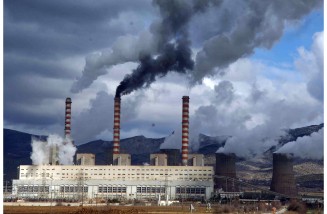 Підписи за дану петиціюЕкспортуватиРедагувати підписиПерейтиПІБСпірідонова Т.А.Поштовий індекс02222Населений пунктКиївВулиця, будинок, квартира/офіспр. Маяковського, 26-Б, кв. 110eMailstany2008@ukr.net